Занятие по формированию ЗКР у детей средней группы с ОНР Тема: Звуки «А», «У», «И», «О»Цель:1. Закрепить артикуляцию и характеристику звуков.2. Развивать речевое дыхание.3. Учить владеть своим голосом.4. Продолжать обучать ориентироваться относительно собственного тела.5. Развивать слуховое и зрительное внимание, фонематическое восприятие, мелкую моторику кистей рук.Оборудование: зеркала, карточки с символами звуков «А», «У», «И»,«0»; предметные картинки изображения четырех девочек, рот каждой соответствует артикуляции одного из звуков: «А», «У», «И», «О», сюжетные картинки (девочка в лесу, малыш плачет).Ход занятияОрганизационный момент. Построить детей в ряд. Каждому ребенку назвать слово и предложить ответить, с какого звука оно начинается: утка, аист, облако, ослик, осы, улей, арка, астры, Аня, Ира, игры. И т.д. Первый звук логопед выделяет голосом.Артикуляционная гимнастика.- заборчик - показать зубы, соединив края зубов; - улыбка (зубы не показывать); - сомкнутые губы вытянуть вперед трубочкой; - улыбка - трубочка; - баранка (сделать губы овалом); Упражнения на дыхание «Подуй на горячий чай»- Выпрямили спинку- «Взяли в руки чашки», вдохнули носом. Плечи не поднимаем.- Задержали дыхание.- Выдох ртом - дуем «на чай».Игра «Слушай внимательно! Произноси старательно!».Логопед поднимает вперемешку символы звуков «А», «У», «И», «О». Дети произносят соответствующий символу звук.Игра «Сигнальщики».Логопед произносит звуки «А», «У», «И», «О». Дети поднимают соответствующие символы.Игра «Какой звук».Показать детям изображения девочек. Предложить угадать по артикуляции на рисунках, какой звук произносит каждая из них и приложить к каждой картинки соответствующие символы.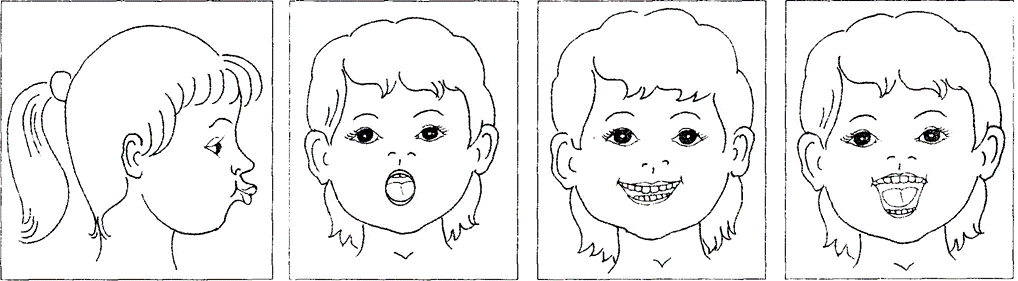 Физминутка.Произнести звуки «А», «У», «И», «О» с движением.Упражнение «Прочитай» по схеме».Рассмотреть картинки «Девочка в лесу», «Малыш плачет». Под картинками выложить символы звуков «А», «У» (большой красный кружок и маленький красный кружок) и «У», «А» (маленький красный кружок и большой красный кружок). Предложить детям «прочитать», что кричат девочка и малыш (хором и индивидуально).Упражнение «Измени свой голосок». Произнести звуки «А», «У», «И»,«О»:а) долго-коротко;б) громко-тихо;в) спеть.10. Итог занятия.Использованная литература:Цуканова С.П., Бетц Л.Л. Учим ребенка говорить и читать. 1,2,3 периоды. Конспекты занятий по развитию фонематической стороны речи и обучению грамоте детей старшего дошкольного возраста. М.: Издательство «Гном и Д», 2007Бардышева Т. Ю., Моносова Е.Н. Конспекты логопедических занятий в детском саду для детей 5-6 лет с ОНР, 2016Т. А. Воробьёва, П. А. Воробьёва Дыхание и речь: Работа над дыханием в комплексной методике коррекции звукопроизношения. — СПб.: Издательский Дом «Литера», 2014.«Ааа-аа!» - солнцу рады мы всегда!Дети поднимают руки вверх, слегка разведя их в стороны.«Уу-уу!» - по дорожке вдаль бегу!Делают руками дорожку вперед.«Ии-ии!» - вверх по лестнице иди!Поднимают руки вверх, сжав кулачки и выставив указательные пальцы.«Оо-оо!» - перед нами колесо.Делают руками перед собой круг.